с. ТаштыпОб итогах работы территориальной избирательной комиссии Таштыпского района в 2023 году	Заслушав и обсудив отчет о работе территориальной избирательной комиссии Таштыпского района в 2023 году, в соответствии со статьей 26 Федерального закона  от 12 июня 2002 года № 67-ФЗ «Об основных гарантиях избирательных прав и права на участие в референдуме граждан Российской Федерации» территориальная избирательная комиссия Таштыпского района постановляет:  	1. Отчет о работе территориальной избирательной комиссии Таштыпского района за 2023 год принять к сведению (прилагается).	2.  Снять с контроля постановление  территориальной избирательной комиссии Таштыпского района от 14 декабря 2022 года № 88/589-5 «О плане работы территориальной избирательной комиссии Таштыпского района на 2023 год». 	3. Направить настоящее постановление в Избирательную комиссию Республики Хакасия и разместить в разделе «Избирательная комиссия» официального сайта Администрации Таштыпского района. Председатель комиссии						     Т.В. МальцеваСекретарь комиссии					                              Л.Р. ПоповаПриложениек постановлению территориальнойизбирательной комиссии Таштыпского района от 17 января 2024 года № 129/768-5Отчет о работе территориальной избирательной комиссии Таштыпского района за 2023 годОрганизационная деятельностьТерриториальная избирательная комиссия Таштыпского района (далее–ТИК) в  пределах своих полномочий обеспечивает на территории Таштыпского района  реализацию и защиту избирательных прав и права на участие в референдуме граждан Российской Федерации, подготовку и проведение выборов соответствующего уровня, координацию деятельности, оказание методической и организационно-технической помощи участковым избирательным комиссиям, а также решение иных вопросов, предусмотренных федеральными, республиканскими законами.Деятельность 2023 году велась в соответствии с планом, утвержденным постановлением  комиссии от 14 декабря 2022 года № 88/589-5 «О плане работы территориальной избирательной комиссии Таштыпского района на 2023 год» и была направлена на реализацию следующих направлений: - обеспечение реализации избирательных прав и права на участие в референдуме граждан Российской Федерации на территории Таштыпского района;- контроль за осуществлением регистрации (учета) избирателей, участников референдума на территории Таштыпского района. Взаимодействие с учреждениями и организациями, с главами поселений района по реализации мероприятий, предусмотренных Положением о Государственной системе регистрации (учета) избирателей, участников референдума в Российской Федерации.- осуществление мер, направленных на предупреждение коррупционных правонарушений, соблюдение ограничений, запретов и обязанностей, установленных законодательством в целях противодействия коррупции.- проведение  антикоррупционной  экспертизы нормативных правовых актов и проектов нормативных правовых актов, принятых территориальной избирательной комиссией Таштыпского района.- осуществление контроля за целевым и эффективным расходованием денежных средств, выделенных избирательным комиссиям, комиссиям референдума, на подготовку и проведение выборов.- организация работы по дополнительному формированию резерва составов участковых избирательных комиссий на срок полномочий участковых избирательных комиссий. Организация контроля по своевременному внесению изменений в составы участковых избирательных комиссий и персональные данные членов УИК, в связи с происходящими изменениями. - участие в мероприятиях, проводимых Избирательной комиссией Республики Хакасия, исполнение Постановлений и решений, принятых Избирательной комиссией  Республики Хакасия.  - взаимодействие со средствами массовой информации в целях обеспечения открытости и гласности избирательных процедур на территории Таштыпского района и информирования избирателей о деятельности избирательных комиссий.- организация взаимодействия с политическими партиями, молодежными и общественными организациями, с трудовыми коллективами  по вопросам повышения правовой культуры  избирателей и повышения электоральной активности.- взаимодействие с правоохранительными органами по вопросам обеспечения законности и общественного порядка в период подготовки и проведения выборов на территории Таштыпского района.- реализация Плана  взаимодействия с районным обществом ветеранов и инвалидов - проведение мероприятий по повышению правовой культуры избирателей (участников референдума), обучению членов избирательных комиссий, резерва составов участковых комиссий и других участников избирательного процесса.- осуществление информационно-аналитической деятельности ТИК, организация работы по размещению в сети Интернет информации о деятельности избирательных комиссий района.Обеспечение подготовки и проведения выборов органов местного самоуправления В 2023 году на территории Таштыпского района проведены 4 избирательных кампаний. В единый день голосования 10  сентября 2023 года  прошли выборы:	- Главы Республики Хакасия - Председателя Правительства Республики Хакасия;	- депутатов Верховного Совета Республики Хакасия восьмого созыва;	- дополнительные  выборы депутатов Совета депутатов Большесейского сельсовета Таштыпского района Республики Хакасия четвертого созыва по трехмандатному избирательному округу № 3, по трехмандатному избирательному округу № 2.Выборы в органы местного самоуправления были назначены и проведены в соответствии с требованиями избирательного законодательства.При проведении выборов депутатов Верховного Совета Республики Хакасия восьмого созыва выдвигалось 7    кандидатов:- из них 1 самовыдвижением, 6 политическими партиями (Единая Россия, Новые Люди, ЛДПР). Зарегистрировано 5 кандидатов, отказано в регистрации двум кандидатам, утрата статуса кандидата один.- в депутаты Совета депутатов Большесейского сельсовета Таштыпского района Республики Хакасия пятого созыва по трехмандатному избирательному округу № 3 выдвигалось 6 кандидатов на 3 мандата, по трехмандатному избирательному округу № 2 выдвигалось 3 кандидата на 2 мандата. Зарегистрировано 9 кандидатов.Эксплуатация и развитие ГАС «Выборы»В 2023 году системным администратором КСА ГАС «Выборы» территориальной избирательной комиссии Таштыпского района было обеспечено выполнение всех работ, предусмотренных Планом работы территориальной избирательной комиссии  на 2023 год и регулярно, по мере поступления из ФЦИ, проводились пакеты обновлений программного обеспечения ГАС «Выборы». В соответствии с положением о Государственной системе регистрации (учета) избирателей, участников референдума в Российской Федерации:- обеспечивалась подготовка сведений о численности избирателей, участников референдума, зарегистрированных на территории Таштыпского района по состоянию на 1 января, 1 июля 2023 года по форме №3.2.риур;- ежеквартально осуществлялась обработка информации из УФСИН России по Республике Хакасия о гражданах, поступивших в исправительные учреждения;- ежеквартально производилась обработка информации, поступившей из органов, осуществляющих воинский учет граждан, призванных на военную службу, поступивших в военные учебные заведения  и по завершении военной службы по призыву, в случае если его место жительство находится на соответствующей территории.Формирование и ведение Регистра избирателей, участников референдума и постоянная его актуализация по данным переданным Главой Таштыпского района в территориальную избирательную комиссию Таштыпского района проводились не реже чем один раз в месяц.Изменение сведений о гражданах вносятся в базу данных на КСА ТИК ГАС «Выборы» соответствующей территории в связи:- с изменением персональных данных гражданина;- снятием граждан с регистрационного учета по месту жительства, в том числе в связи с вступлением в силу решения суда о признании гражданина безвестно отсутствующим;- регистрацией факта смерти гражданина, в том числе в связи с решением об объявлении гражданина умершим, а также изменением актовых записей в связи с установлением личности умершего, смерть которого зарегистрирована,  как смерь неизвестного лица;- вступлением в силу решения суда о признании гражданина недееспособным;- вступление в силу решения суда о признании дееспособным гражданина, ранее признанного судом недееспособным.В соответствии с Регламентами использования ГАС «Выборы»,  проводилась работа с территориальным фрагментом Регистра избирателей, участников референдума на наличие некорректных и повторяющихся записей об избирателях. В задачу «Кадры» своевременно вводятся изменения о составах участковых комиссий, а также корректируются сведения о кандидатурах, зачисленных в резерв составов участковых избирательных комиссий. Также  в данном вопросе территориальная избирательная комиссия Таштыпского района тесно взаимодействовала с региональными, местными отделениями политических партий, по вопросам сверки составов участковых избирательных комиссий и дополнительного зачисления в резерв составов участковых избирательных комиссий.  Проведение заседанийтерриториальной избирательной комиссииЗа отчетный период проведено 46 заседаний территориальной избирательной комиссии, на которых было рассмотрено 165 вопроса.Тематика рассмотренных вопросов такова:Наибольшее количество вопросов, рассмотренных на заседаниях территориальной комиссии, касались  подготовки и проведению  выборов по которым принято 98 постановлений.20 января 2023 года в  Таштыпском районном Доме Культуре территориальная избирательная комиссия Таштыпского района провела торжественную церемонию награждения  членов участковых избирательных комиссий Таштыпского района.  На церемонии награждения присутствовала секретарь ИК РХ О.С. Куюкова,  Глава Таштыпского района Н.В. Чебодаев,  главы сельсоветов Таштыпского района.   С приветственными словами к участникам мероприятия  обратился Глава Таштыпского района Н.В. Чебодаев, который  поблагодарил членов избирательных комиссий за хорошую и слаженную работу во время подготовки и проведения выборов и пожелал дальнейших успехов в проведении предстоящих избирательных кампаний. Н.В. Чебодаев вручил присутствующим заслуженные награды. За безупречную и эффективную работу по подготовке и проведению выборов, многолетнюю добросовестную работу в системе избирательных комиссий, обеспечение избирательных прав и права на участие в референдуме граждан Российской Федерации, за  вклад в развитие избирательной системы на территории Таштыпского района секретарем ИК РХ Республики Хакасия Куюковой О.С. члены избирательных комиссий были награждены Почетными грамотами и Благодарностями  Центральной избирательной комиссии Российской Федерации и  Избирательной комиссии Республики Хакасия. Подарком для награжденных стали концертные номера, подготовленные работниками культуры.       Территориальная избирательная комиссия Таштыпского района провела ряд встреч с представителями политических партий, имеющих местные отделения на территории Таштыпского района, а также с представителями от региональных отделений партий. Главной темой обсуждения стал порядок и сроки формирования составов участковых избирательных комиссий и резерва УИК на новый пятилетний срок полномочий.
 Проведены рабочие встречи с представителями следующих политических партий: «Единая Россия»- Дьяченко А.А., «КПРФ»- Сафьянов Е.Д., «Новые Люди»- Тормозаков А.С., «ЛДПР»- Якунин М.А.,  «СПРАВЕДЛИВАЯ РОССИЯ - ПАТРИОТЫ- ЗА ПРАВДУ» - Сазанакова В.Д., депутатом Совета депутатов Таштыпского сельсовета – Андреевой А.В. В мае члены территориальной избирательной комиссии Таштыпского района сформировали составы участковых избирательных комиссий. В выдвижении кандидатур в состав участковых избирательных комиссий приняли участие политические партии: «Единая Россия»- 23; «КПРФ»- 22; «ЛДПР»- 17, «Новые Люди»-21; «Справедливая Россия – Патриоты - За Правду»-23; «Коммунистическая партия Коммунисты России»-22; «Российская партия пенсионеров за социальную справедливость» -2, а также по месту жительства и месту работы-44, представительные органы -2. Всего назначено 141 член комиссии с правом решающего голоса. Из них 129 женщин, мужчин -12. Имеют высшее профессиональное образование -63; средне – профессиональное -67; среднее -11. По возрасту до 35 лет- 31; от 36 до 60 лет – 94; от 60 лет – 16.Территориальной избирательной комиссией Таштыпского района был проведен приём предложений по кандидатурам для дополнительного зачисления в резерв составов участковых комиссий избирательных участков. На основании предложений, направленных территориальной избирательной комиссией Таштыпского района, постановлением Избирательной комиссии Республики Хакасия в 2023 году дополнительно в резерв зачислено 57 кандидатов. Деятельность по повышению правовой культуры избирателей, участников избирательного процесса, профессиональной подготовки организаторов выборов и информированию избирателейВ течение 2023 года территориальной избирательной комиссией Таштыпского района проводилась работа  по повышению правовой культуры избирателей. Одним из направлений такой работы, является просвещение молодых избирателей, повышение правовой грамотности молодежи, вовлечение  в избирательный процесс большего количества будущих избирателей.Работу в данном направлении территориальная избирательная комиссия Таштыпского района проводила в сотрудничестве с Администрацией Таштыпского района, Управлением образования Администрации Таштыпского района, Управлением культуры, молодежи  и туризма администрации Таштыпского района, руководителями учреждений Таштыпского района. Разработана программа мероприятий по проведению Дня молодого избирателя на территории Таштыпского района в 2023 году, утвержденная постановлением территориальной избирательной комиссией Таштыпского района  от 1 февраля 2023 года № 90/603-5 «О проведении мероприятий в рамках Дня молодого избирателя в Таштыпском районе в 2023 году».При содействии библиотек района, администраций общеобразовательных школ, центра детского творчества,  в  рамках Дня молодого избирателя проведен комплекс общеобразовательных мероприятий, направленных на повышение правовой культуры молодежи.В школах района прошли встречи с членами территориальной, участковых избирательных комиссий, депутатами, представителями власти, классные часы «Я выбираю будущее», «Избирательное право  разных стран».В библиотеках района прошли мероприятия выборной тематики различных форм: часы информации, уроки правовых знаний, викторины, были оформлены  стенды и книжные выставки. Территориальной избирательной комиссией Таштыпского района  и участковыми комиссиями организованы и проведены следующие мероприятия:- 25 января 2023 года председатель территориальной избирательной комиссии Таштыпского района Т.В. Мальцева провела рабочую встречу с руководителем клуба «Молодого избирателя» Кристиной Сипкиной,  в ходе встречи обсудили план работы клуба на 2023 года. Основной целью клуба является – привлечение внимания молодежи к актуальным вопросам избирательного права, пропаганда правовой культуры и гражданской активности молодых избирателей.  Формирование у молодых людей позитивного отношения к выборам, информированность будущих избирателей.Февраль традиционно считается месяцем молодого избирателя и даёт возможность узнать, насколько юное поколение подготовлено к своей будущей ответственной миссии — выбирать тех, кто будет править нашей страной, решать её будущее и способствовать процветанию всего государства и его граждан. Поэтому главная цель мероприятий — познакомить ребят с основами правовых знаний, которые пригодятся им в ближайшем будущем.9 февраля 2023 года в МДОУ Детский сад «Рябинушка» прошло тематическое мероприятие «Выборы Главы группы», которое было посвящено Дню Молодого избирателя.В процессе игры дошкольники получили элементарные представления о выборах. Они побывали в роли избирателей. Учились голосовать и правильно вести себя на избирательном участке.  Голосование проходило тайно, ребятам были выданы бюллетени. Сделав свой выбор, они опускали свой бюллетень в настоящий ящик для голосования.  28 февраля 2023 года  ГБ ПОУ РХ ПУ-16 прошла  интеллектуальная игра  «Нам - Выбирать».  Председатель территориальной  избирательной  комиссии Т.В. Мальцева довела информацию об  участии молодежи  в  избирательном процессе и поздравила студентов с днем Молодого избирателя. Шесть команд из училища продемонстрировали  свои знания  избирательного законодательства, креативность, заинтересованность насущными проблемами и будущим развитием нашего района. 23 марта состоялось очередное заседание клуба «Молодой избиратель».  Руководитель клуба Кристина Сипкина подготовила конкурсы и задания в форме деловой игры « Если я - избиратель».      В мероприятии приняли участие учащиеся 7-го класса Таштыпской СОШ № 2, ребята разделились на две команды. Задания по избирательному праву и избирательному процессу были разнообразными и интересными. Участники показали умение и навыки работы в команде, получили дополнительные знания. В апреле  2023 года в рамках повышения правовой культуры молодых и будущих избирателей, члены участковой избирательной комиссии избирательного участка № 332  с. Арбаты  подготовили и провели  мероприятие в детском саду «Колокольчик».    Воспитанники детского сада приняли участие в выборах «Любимой Планеты», приуроченные к  празднованию дня космонавтики. В форме игры дети узнали, как проходит избирательный процесс, познакомились с этапами избирательной кампании, с основными атрибутами выборов. «Я выбираю свое будущее», под таким названием в мае прошло мероприятие в клубе «Молодого избирателя» при Таштыпской центральной библиотеке, в котором приняла участие председатель территориальной избирательной комиссии Таштыпского района Татьяна Мальцева.
       Татьяна Викторовна рассказала ребятам о выборах, о важности участия в голосовании каждого избирателя, а руководитель клуба «Молодого избирателя» Кристина Сипкина подготовила презентацию.
   Подводя итоги, участники сделали вывод, что активная жизненная позиция каждого из нас позволяет сделать правильный выбор и ответственно влиять на свою судьбу, будущее своего села, страны.В июне при Центре детского творчества с. Таштып  прошло мероприятие, приуроченное к празднованию  Дня России. В мероприятии принял участие член ТИК Таштыпского района В.С. Матеров.В октябре территориальная избирательная комиссия Таштыпского района  совместно с библиотекарем МБУК «Таштыпской межпоселенческой библиотечной системой» Щипцовой Ю.В., провели среди старшеклассников МБОУ «Большесейской СОШ» правовую викторину «Азбука прав молодого избирателя».        В процессе состязания, молодые люди узнали о значимых событиях в истории страны, системе выборов и их значении для государства, о своих правах как будущих избирателей, важности выборов, о возможности каждого, достигшего избирательного возраста, повлиять на ход голосования и на будущее своей страны.Обучение членов участковых избирательных комиссий в 2023 году проводилось согласно Плана-графика проведения мероприятий по обучению членов ТИК, УИК, резерва составов участковых избирательных комиссий, других участников избирательного процесса в рамках подготовки и проведения выборов в 2023 году. За истекший период ТИК Таштыпского района провела 2 обучающих мероприятий для членов территориальной избирательной комиссии Таштыпского района, 15- для членов участковых избирательных комиссий и резерва  участковых избирательных комиссий, 6 - для кандидатов на предстоящих выборах, местных отделений политических партий,  редакции районной газеты «Земля таштыпская».Обучение проходило в формате лекций, практических занятий. В ходе кустовых  учебных мероприятий для членов УИК были подготовлены материалы по темам: «Организация работы со списками избирателей, документами строгой отчетности», «Работа участковой избирательной комиссии с сейф - пакетами», «Голосование вне помещения», «Организация работы УИК в день голосования и в предшествующий день», «Подсчет голосов избирателей, установление итогов голосования», «Применения технологии изготовления протоколов с QR- кодированием», «Работа в программном обеспечении «Интерактивный рабочий блокнот УИК».В связи с применением на 5 избирательных участках Таштыпского района комплексов КОИБ,  с членами территориальной избирательной комиссии Таштыпского района, операторами КОИБ участковых избирательных комиссий в августе был проведен обучающий семинар по вопросу применения КОИБ на предстоящих осенних  выборах. Кроме  того, члены избирательных комиссий  самостоятельно прошли дистанционное обучение на сайте РЦИОТ при ЦИК. По результатам обучения  члены  комиссии сдали итоговый тест. Обучение прошли 207 человек из них - 57 резерв УИК.  Все  участники получили сертификаты. В 2023 году  жалоб на нарушение избирательного законодательства не поступало. Это свидетельствует о том, что проделанная длительная подготовительная работа к выборам не прошла зря. Члены комиссии  действовали грамотно, профессионально, в рамках закона.Территориальной избирательной комиссией Таштыпского района осуществлялось тесное взаимодействие с отделением МВД России по Таштыпскому району. Проводились встречи с личным составом,  где были рассмотрены вопросы  об осуществлении контроля за проведением предвыборной агитации кандидатами и политическими партиями, об  административной ответственности за проведение предвыборной агитации вне агитационного периода, обеспечение правопорядка и общественной безопасности на избирательных участках.Налажено взаимодействие с органами местного самоуправления, учреждениями социальной защиты населения в целях информирования соответствующих категорий избирателей о порядке реализации ими своих избирательных прав, а также создания условий для их голосования.В текущем году территориальная избирательная комиссия Таштыпского района провела  информационно-разъяснительную кампанию, направленную на информирование избирателей во всех сельских поселениях Таштыпского района в период проведения выборов в органы местного самоуправления Таштыпского района. На территориях были размещены информационные материалы различных форматов: баннеры, плакаты о предстоящих выборах, плакаты  о зарегистрированных кандидатов, распространено более 4,0 тыс. экземпляров приглашений для избирателей. На протяжении 2023 года территориальная избирательная комиссия Таштыпского района осуществляла тесное взаимодействие  с районной газетой «Земля Таштыпская».Основной целью информационно-разъяснительной работы в средствах массовой информации являлось вовлечение в избирательный процесс как можно большего количества избирателей и участников выборов.Еженедельно в районной газете  под рубрикой «Выборы - 2023» публиковались постановления территориальной избирательной комиссии Таштыпского района подлежащие опубликованию, материалы о предстоящих выборах, о кандидатах, о сроках и порядке совершения избирательных действий, итоги выборов.Через газету доводилась информация  до сведений избирателей о местонахождении избирательных участков, номерах телефонов и графика работы избирательных комиссий, дополнительных форм реализации избирательного права и сроки их проведения. Кроме газеты в оповещении избирателей было использовано  на территории Таштыпского района радио FM, информация размещалась и на сайте администрации Таштыпского района в разделе «Избирательная комиссия», в сети Интернет.Предвыборная агитация на территории Таштыпского района проводилась в соответствии с действующим законодательством о выборах. Контроль за проведением условий проведения предвыборной агитации осуществлялся рабочей группой по информационным спорам и иным вопросам информационного обеспечения выборов. Рабочей группой велся мониторинг представленного в территориальную комиссию агитационного материала для недопущения распространения агитационного материала  несоответствующего действующему законодательству о выборах. Контроль за ходом проведения предвыборной агитации при подготовке и проведении выборов осуществляла территориальная избирательная комиссия Таштыпского района и участковые избирательные комиссии. Нарушений при проведении предвыборной агитации не выявлено. Политические партии в 2023 году приняли активное участие в избирательных кампаниях проводимых на территории Таштыпского района. Субъектами выдвижения кандидатов являлись политические партии: «Единая Россия», КПРФ, ЛДПР, Коммунисты России, «Новые Люди», «Справедливая Россия – Патриоты - За правду».С назначением избирательных кампаний проведено ряд обучающих занятий для кандидатов, представителей  местных отделений политических партий. На данных мероприятиях  была представлена информация о сроках проведения основных этапов избирательных кампаний, включая сроки предоставления документов на выдвижение и регистрацию кандидатов, сроки агитационного периода, изготовление агитационных материалов, введение финансовой отчетности,  и т.д.В ходе избирательных кампаний вопросов нарушения избирательного законодательства политическими партиями на территории района не возникло.Документационное обеспечение в территориальной избирательной комиссии Таштыпского района За прошедший 2023 год в территориальной избирательной комиссии Таштыпского района  было проведено заседание экспертной комиссии по определению исторической, научной и практической ценности документов на котором был рассмотрены вопросы о выделении к уничтожению документов территориальной избирательной комиссии Таштыпского района, связанных с подготовкой и проведением выборов в органы местного самоуправления, не подлежащих дальнейшему хранению.В территориальной избирательной комиссии Таштыпского района   зарегистрировано более 2,9 тыс. входящих документов. 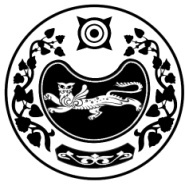 РЕСПУБЛИКА ХАКАСИЯNTHHBNJHBFKЬYFЯ ИЗБИРАТЕЛЬНАЯ КОМИССИЯ NFIТSGCRJUJ HFQJYFХАКАС РЕСПУБЛИКАPЫТАШТЫП АЙМАOЫНЫA 
ОРЫНДАOЫТАБЫO КОМИССИЯЗЫПОСТАНОВЛЕНИЕПОСТАНОВЛЕНИЕПОСТАНОВЛЕНИЕПОСТАНОВЛЕНИЕПОСТАНОВЛЕНИЕ17 января 2024 года            17 января 2024 года            № 129 /768-5№ 129 /768-5№п/пНаименование разделаКоличество  Всего проведено заседанийВсего проведено заседаний461Планы мероприятий и итоги их выполнения102Вопросы, связанные с подготовкой и проведением выборов 983Финансовые вопросы284  Вопросы награждения и поощрения25Вопросы создания рабочих органов при территориальной избирательной комиссии126Вопросы, связанные с рассмотрением жалоб, заявлений кандидатов, зарегистрированных кандидатов, избирателей, политических партий17Вопросы, связанные с дополнительным зачислением в резерв УИК, изменениями в составах участковых комиссий и резерве составов участковых комиссий 28Вопросы, связанные с повышением правовой культуры79Вопросы, связанные с обучением организаторов выборов5Всего рассмотрено вопросов на заседаниях165